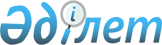 О подписании Соглашения между Правительством Республики Казахстан и Правительством Российской Федерации по использованию радиочастотного спектра на территории комплекса "Байконур"Постановление Правительства Республики Казахстан от 18 октября 2013 года № 1113

      Правительство Республики Казахстан ПОСТАНОВЛЯЕТ:



      1. Одобрить прилагаемый проект Соглашения между Правительством Республики Казахстан и Правительством Российской Федерации по использованию радиочастотного спектра на территории комплекса «Байконур».



      2. Уполномочить Министра по инвестициям и развитию Республики Казахстан Исекешева Асета Орентаевича подписать от имени Правительства Республики Казахстан Соглашение между Правительством Республики Казахстан и Правительством Российской Федерации по использованию радиочастотного спектра на территории комплекса «Байконур», разрешив вносить изменения и дополнения, не имеющие принципиального характера.

      Сноска. Пункт 2 в редакции постановления Правительства РК от 26.09.2014 № 1032.



      3. Настоящее постановление вводится в действие со дня подписания.      Премьер-Министр

      Республики Казахстан                       С. Ахметов

Одобрен            

постановлением Правительства 

Республики Казахстан    

от 18 октября 2013 года № 1113

Проект 

СОГЛАШЕНИЕ

между Правительством Республики Казахстан и Правительством

Российской Федерации по использованию радиочастотного

спектра на территории комплекса «Байконур»(Вступило в силу 15 августа 2014 года -

Бюллетень международных договоров РК 2014г., № 6, ст. 59      Правительство Республики Казахстан и Правительство Российской Федерации, именуемые в дальнейшем Сторонами,

      основываясь на Договоре аренды комплекса «Байконур» между Правительством Республики Казахстан и Правительством Российской Федерации от 10 декабря 1994 года, других двусторонних международных договорах по комплексу «Байконур», а также международных договорах по использованию радиочастотного спектра, участниками которых являются государства Сторон,

      признавая необходимость использования радиочастотного спектра на территории комплекса «Байконур» для развития материально-технической и технологической баз на территории комплекса «Байконур»,

      согласились о нижеследующем: 

Статья 1

      Понятия, используемые в настоящем Соглашении, имеют следующие значения:



      «радиочастотный спектр» – совокупность радиочастот в установленных Международным союзом электросвязи пределах, которые могут быть использованы для функционирования радиоэлектронных средств или высокочастотных устройств;



      «использование радиочастотного спектра» – обладание разрешением на пользование радиочастотным каналом или радиочастотой для оказания услуг электросвязи;



      «электромагнитная совместимость» – способность радиоэлектронных средств и (или) высокочастотных устройств функционировать с установленным качеством в окружающей электромагнитной обстановке и не создавать недопустимые радиопомехи другим радиоэлектронным средствам и (или) высокочастотным устройствам;



      «обеспечение электромагнитной совместимости радиоэлектронных средств» – совокупность организационно-технических мероприятий, проводимых с целью обеспечения совместной работы радиоэлектронных средств. 

Статья 2      Настоящее Соглашение определяет основные направления взаимодействия Сторон по вопросам использования радиочастотного спектра на территории комплекса «Байконур» в условиях его аренды Российской Федерацией. 

Статья 3      Сноска. Статья 3 с изменениями, внесенными постановлениями Правительства РК от 29.07.2014 № 839; от 26.09.2014 № 1032.      Уполномоченными органами Сторон по реализации настоящего Соглашения являются:

      от казахстанской Стороны - Министерство по инвестициям и развитию Республики Казахстан;

      от российской Стороны – Министерство связи и массовых коммуникаций Российской Федерации. 

Статья 4      Выдача разрешений на использование радиочастот или радиочастотных каналов на территории комплекса «Байконур» юридическим лицам и физическим лицам Российской Федерации осуществляется в соответствии с установленным в Российской Федерации порядком по согласованию с уполномоченным органом казахстанской Стороны.

      Выдача разрешений на использование радиочастот или радиочастотных каналов на территории комплекса «Байконур» юридическим лицам и физическим лицам Республики Казахстан осуществляется в соответствии с установленным в Республике Казахстан порядком по согласованию с уполномоченным органом российской Стороны. 

Статья 5      Стороны на основании принципа равного доступа пользователей к радиочастотному спектру используют радиочастотный спектр на территории комплекса «Байконур», при этом если разрешение на:

      использование радиочастотного спектра выдает российская Сторона, то оплата платежей за его использование производится в соответствии с порядком, установленным законодательством Российской Федерации;

      использование радиочастотного спектра выдает казахстанская Сторона, то оплата платежей за его использование производится в соответствии с порядком, установленным законодательством Республики Казахстан. 

Статья 6      Стороны через уполномоченные органы производят взаимные согласования радиочастотных присвоений для пользователей радиочастотного спектра на территории комплекса «Байконур» и на прилегающей к комплексу территории, при этом казахстанской Стороной должна быть обеспечена беспомеховая работа радиоэлектронных средств российской Стороны при эксплуатации ракетно-космической техники в условиях аренды комплекса «Байконур».

      Взаимная передача уполномоченными органами сведений в отношении радиоэлектронных средств, эксплуатируемых в пределах данной местности, для проведения расчетов их электромагнитной совместимости осуществляется в порядке, согласованном уполномоченными органами Сторон. 

Статья 7      Стороны по запросам уполномоченных органов обеспечивают допуск представителей уполномоченного органа на территорию комплекса «Байконур» и объектам комплекса «Байконур» для проведения мероприятий в области контроля за использованием радиочастотного спектра в порядке, предусмотренном Соглашением между Правительством Республики Казахстан и Правительством Российской Федерации о порядке посещения комплекса «Байконур» от 21 мая 2009 года. 

Статья 8      Использование радиочастотного спектра без разрешения на использование радиочастотного спектра на комплексе «Байконур» не допускается.

      При выявлении лиц, не имеющих разрешений на использование радиочастотного спектра на комплексе «Байконур», Стороны должны уведомлять друг друга о выявленном факте через уполномоченные органы.

      Прекращение соответствующей деятельности юридического лица или гражданина Российской Федерации либо Республики Казахстан, не имеющего разрешения на использование радиочастотного спектра на комплексе «Байконур», осуществляется в соответствии с законодательством государства, чьим гражданином является пользователь радиочастотного спектра.

      Прекращение деятельности лица, являющегося гражданином третьего государства либо лицом без гражданства, не имеющего разрешения на использование радиочастотного спектра на комплексе «Байконур», осуществляется в соответствии с законодательством Республики Казахстан. 

Статья 9      Временные ограничения на использование радиочастотного спектра на территории комплекса «Байконур» вводятся в соответствии с законодательствами государств Сторон и международными договорами в области использования радиочастотного спектра и обеспечения электромагнитной совместимости радиоэлектронных средств, участниками которых являются государства Сторон. 

Статья 10      В настоящее Соглашение по взаимному согласию Сторон могут вноситься изменения и дополнения, являющиеся его неотъемлемой частью и оформляемые отдельными протоколами. 

Статья 11      Настоящее Соглашение заключается сроком на пять лет и будет автоматически продлеваться на последующие пятилетние периоды, если ни одна из Сторон не направит по дипломатическим каналам другой Стороне письменное уведомление о своем намерении не продлевать его действие в срок, не позднее шести месяцев до истечения текущего периода.

      Споры и разногласия, возникающие между Сторонами при толковании и применении положений настоящего Соглашения, решаются путем консультаций и переговоров между уполномоченными органами Сторон. 

Статья 12      Настоящее Соглашение вступает в силу с даты его подписания.

      Совершено в городе ________ «___» ________ 201 _ года в двух экземплярах, каждый на казахском и русском языках, причем оба текста имеют одинаковую силу. В случае возникновения разногласий в толковании положений настоящего Соглашения, Стороны будут обращаться к тексту на русском языке.
					© 2012. РГП на ПХВ «Институт законодательства и правовой информации Республики Казахстан» Министерства юстиции Республики Казахстан
				За Правительство

Республики КазахстанЗа Правительство

Российской Федерации